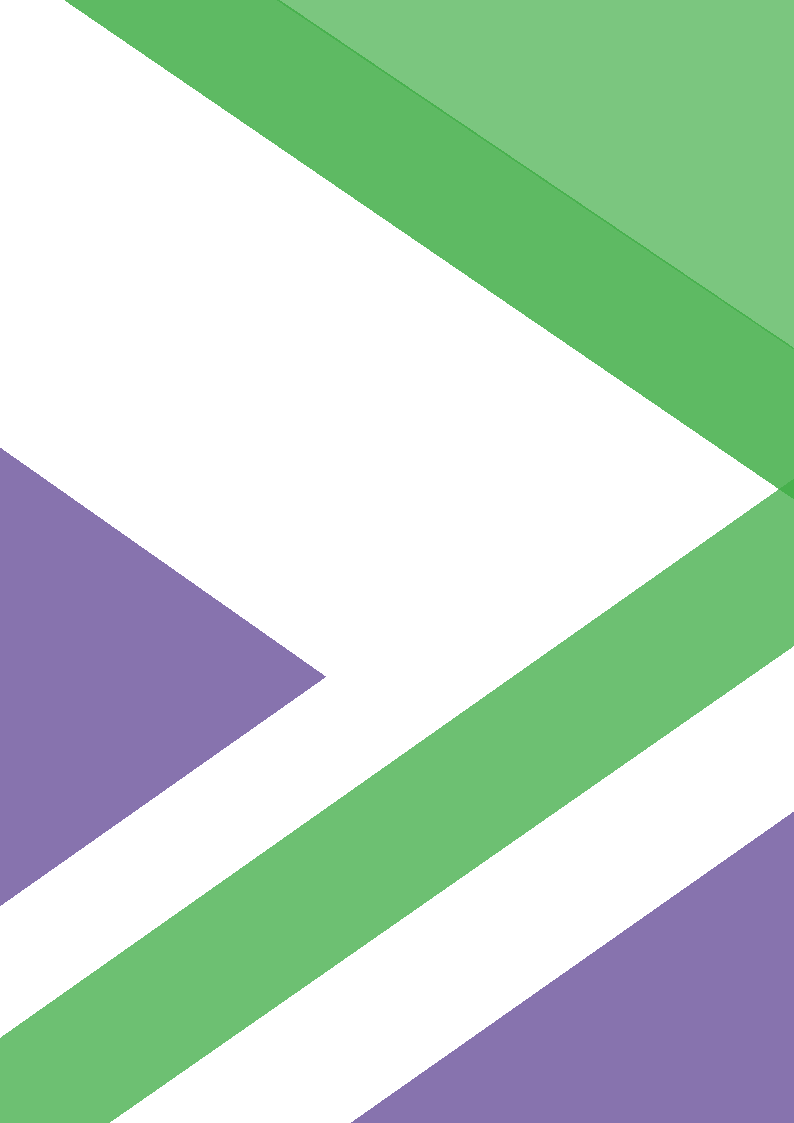 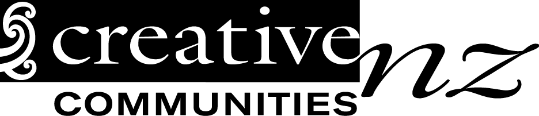 Other financial informationCreative Communities SchemeApplication FormFunding for local arts projectsNgā pūtea mō ngā toi te hautāingaClosing Date<29th March 2022>For Projects that take place between<April 2022 to April 2023>To submit your Creative Communities Scheme application please complete, print and return this form to:Latoya Tipunalatoya@wairoadc.govt.nzor phone 06 838 7440Read the Creative Communities Scheme Application GuideBefore you prepare your application you should read the Creative Communities Scheme Application Guide. This guide tells you:whether you are able to apply for Creative Communities Scheme funding for your projectwhich projects and costs are eligible and ineligiblewhat information you will need to include in your application Read the Creative Communities Scheme Application GuideBefore you prepare your application you should read the Creative Communities Scheme Application Guide. This guide tells you:whether you are able to apply for Creative Communities Scheme funding for your projectwhich projects and costs are eligible and ineligiblewhat information you will need to include in your application Read the Creative Communities Scheme Application GuideBefore you prepare your application you should read the Creative Communities Scheme Application Guide. This guide tells you:whether you are able to apply for Creative Communities Scheme funding for your projectwhich projects and costs are eligible and ineligiblewhat information you will need to include in your application Read the Creative Communities Scheme Application GuideBefore you prepare your application you should read the Creative Communities Scheme Application Guide. This guide tells you:whether you are able to apply for Creative Communities Scheme funding for your projectwhich projects and costs are eligible and ineligiblewhat information you will need to include in your application Note the local funding priorities for the Creative Communities Scheme <Wairoa District Council>Priority will be given to applications that: <Wairoa District Council>Access and participationDiversityYoung peopleNote the local funding priorities for the Creative Communities Scheme <Wairoa District Council>Priority will be given to applications that: <Wairoa District Council>Access and participationDiversityYoung peopleNote the local funding priorities for the Creative Communities Scheme <Wairoa District Council>Priority will be given to applications that: <Wairoa District Council>Access and participationDiversityYoung peopleNote the local funding priorities for the Creative Communities Scheme <Wairoa District Council>Priority will be given to applications that: <Wairoa District Council>Access and participationDiversityYoung peopleComplete the Creative Communities Scheme Application FormApplications can only be submitted using this document (Creative Communities Scheme Application Form or an online version of this document)To complete this application form in Microsoft Word (version 2003 or newer) you need to type your answers to each question in the boxes provided.Complete the Creative Communities Scheme Application FormApplications can only be submitted using this document (Creative Communities Scheme Application Form or an online version of this document)To complete this application form in Microsoft Word (version 2003 or newer) you need to type your answers to each question in the boxes provided.Complete the Creative Communities Scheme Application FormApplications can only be submitted using this document (Creative Communities Scheme Application Form or an online version of this document)To complete this application form in Microsoft Word (version 2003 or newer) you need to type your answers to each question in the boxes provided.Complete the Creative Communities Scheme Application FormApplications can only be submitted using this document (Creative Communities Scheme Application Form or an online version of this document)To complete this application form in Microsoft Word (version 2003 or newer) you need to type your answers to each question in the boxes provided.Example:Example:Example:Type your answer hereIMPORTANT – DO NOT edit any text outside of these boxesIf you are unable to type into the boxes provided please print a copy and complete by hand If you need more space, attach information to the back of this application form.  Please include the section headings to help assessors.We recommend that you keep a copy of your completed application for your own reference.Contact the CCS administrator if you need advice on your application (see contact details on the cover page).IMPORTANT – DO NOT edit any text outside of these boxesIf you are unable to type into the boxes provided please print a copy and complete by hand If you need more space, attach information to the back of this application form.  Please include the section headings to help assessors.We recommend that you keep a copy of your completed application for your own reference.Contact the CCS administrator if you need advice on your application (see contact details on the cover page).IMPORTANT – DO NOT edit any text outside of these boxesIf you are unable to type into the boxes provided please print a copy and complete by hand If you need more space, attach information to the back of this application form.  Please include the section headings to help assessors.We recommend that you keep a copy of your completed application for your own reference.Contact the CCS administrator if you need advice on your application (see contact details on the cover page).IMPORTANT – DO NOT edit any text outside of these boxesIf you are unable to type into the boxes provided please print a copy and complete by hand If you need more space, attach information to the back of this application form.  Please include the section headings to help assessors.We recommend that you keep a copy of your completed application for your own reference.Contact the CCS administrator if you need advice on your application (see contact details on the cover page).Before submitting your application, complete this checklist: (mark with an X)Before submitting your application, complete this checklist: (mark with an X)Before submitting your application, complete this checklist: (mark with an X)Before submitting your application, complete this checklist: (mark with an X)My project has an arts focusMy project has an arts focusMy project takes place in the local authority district that I am applying toMy project takes place in the local authority district that I am applying toI have answered all of the questions in this formI have answered all of the questions in this formI have provided quotes and other financial detailsI have provided quotes and other financial detailsI have provided other supporting documentationI have provided other supporting documentationI have read and signed the declarationI have read and signed the declarationI have made a copy of this application for my recordsI have made a copy of this application for my recordsName and contact detailsName and contact detailsName and contact detailsName and contact detailsName and contact detailsName and contact detailsName and contact detailsName and contact detailsName and contact detailsName and contact detailsName and contact detailsName and contact detailsName and contact detailsName and contact detailsName and contact detailsName and contact detailsName and contact detailsName and contact detailsName and contact detailsName and contact detailsName and contact detailsName and contact detailsAre you applying as an individual or group?  Are you applying as an individual or group?  Are you applying as an individual or group?  Are you applying as an individual or group?  Are you applying as an individual or group?  Are you applying as an individual or group?  Are you applying as an individual or group?  Are you applying as an individual or group?  Are you applying as an individual or group?  Are you applying as an individual or group?  IndividualIndividualIndividualIndividualGroupGroupGroupGroupFull name of applicant:Full name of applicant:Full name of applicant:Full name of applicant:Full name of applicant:Full name of applicant:Contact person (for a group):Contact person (for a group):Contact person (for a group):Contact person (for a group):Contact person (for a group):Contact person (for a group):Street address/PO Box:Street address/PO Box:Street address/PO Box:Street address/PO Box:Street address/PO Box:Street address/PO Box:Suburb:Suburb:Suburb:Suburb:Suburb:Suburb:Town/City:Town/City:Town/City:Town/City:Town/City:Postcode:Postcode:Postcode:Postcode:Postcode:Postcode:Country:Country:Country:Country:Country:New ZealandNew ZealandNew ZealandNew ZealandNew ZealandEmail:Email:Email:Email:Email:Email:Telephone (day):Telephone (day):Telephone (day):Telephone (day):Telephone (day):Telephone (day):All correspondence will be sent to the above email or postal addressAll correspondence will be sent to the above email or postal addressAll correspondence will be sent to the above email or postal addressAll correspondence will be sent to the above email or postal addressAll correspondence will be sent to the above email or postal addressAll correspondence will be sent to the above email or postal addressAll correspondence will be sent to the above email or postal addressAll correspondence will be sent to the above email or postal addressAll correspondence will be sent to the above email or postal addressAll correspondence will be sent to the above email or postal addressAll correspondence will be sent to the above email or postal addressAll correspondence will be sent to the above email or postal addressAll correspondence will be sent to the above email or postal addressAll correspondence will be sent to the above email or postal addressAll correspondence will be sent to the above email or postal addressAll correspondence will be sent to the above email or postal addressAll correspondence will be sent to the above email or postal addressAll correspondence will be sent to the above email or postal addressAll correspondence will be sent to the above email or postal addressAll correspondence will be sent to the above email or postal addressAll correspondence will be sent to the above email or postal addressAll correspondence will be sent to the above email or postal addressName on bank account:Name on bank account:Name on bank account:Name on bank account:Name on bank account:Name on bank account:GST number:GST number:GST number:GST number:Bank account number:Bank account number:Bank account number:Bank account number:Bank account number:Bank account number:If you are successful your grant will be deposited into this accountIf you are successful your grant will be deposited into this accountIf you are successful your grant will be deposited into this accountIf you are successful your grant will be deposited into this accountIf you are successful your grant will be deposited into this accountIf you are successful your grant will be deposited into this accountIf you are successful your grant will be deposited into this accountIf you are successful your grant will be deposited into this accountIf you are successful your grant will be deposited into this accountIf you are successful your grant will be deposited into this accountIf you are successful your grant will be deposited into this accountIf you are successful your grant will be deposited into this accountIf you are successful your grant will be deposited into this accountIf you are successful your grant will be deposited into this accountIf you are successful your grant will be deposited into this accountIf you are successful your grant will be deposited into this accountIf you are successful your grant will be deposited into this accountIf you are successful your grant will be deposited into this accountIf you are successful your grant will be deposited into this accountIf you are successful your grant will be deposited into this accountIf you are successful your grant will be deposited into this accountIf you are successful your grant will be deposited into this accountEthnicity of applicant/group (mark with an X, you can select multiple options)Ethnicity of applicant/group (mark with an X, you can select multiple options)Ethnicity of applicant/group (mark with an X, you can select multiple options)Ethnicity of applicant/group (mark with an X, you can select multiple options)Ethnicity of applicant/group (mark with an X, you can select multiple options)Ethnicity of applicant/group (mark with an X, you can select multiple options)Ethnicity of applicant/group (mark with an X, you can select multiple options)Ethnicity of applicant/group (mark with an X, you can select multiple options)Ethnicity of applicant/group (mark with an X, you can select multiple options)Ethnicity of applicant/group (mark with an X, you can select multiple options)Ethnicity of applicant/group (mark with an X, you can select multiple options)Ethnicity of applicant/group (mark with an X, you can select multiple options)Ethnicity of applicant/group (mark with an X, you can select multiple options)Ethnicity of applicant/group (mark with an X, you can select multiple options)Ethnicity of applicant/group (mark with an X, you can select multiple options)Ethnicity of applicant/group (mark with an X, you can select multiple options)Ethnicity of applicant/group (mark with an X, you can select multiple options)Ethnicity of applicant/group (mark with an X, you can select multiple options)Ethnicity of applicant/group (mark with an X, you can select multiple options)Ethnicity of applicant/group (mark with an X, you can select multiple options)Ethnicity of applicant/group (mark with an X, you can select multiple options)Ethnicity of applicant/group (mark with an X, you can select multiple options)New Zealand European/Pākehā:New Zealand European/Pākehā:New Zealand European/Pākehā:New Zealand European/Pākehā:New Zealand European/Pākehā:New Zealand European/Pākehā:New Zealand European/Pākehā:New Zealand European/Pākehā:New Zealand European/Pākehā:Detail:Detail:Māori:Māori:Māori:Māori:Māori:Māori:Māori:Māori:Māori:Detail:Detail:Pacific Peoples:Pacific Peoples:Pacific Peoples:Pacific Peoples:Pacific Peoples:Pacific Peoples:Pacific Peoples:Pacific Peoples:Pacific Peoples:Detail:Detail:Asian:Asian:Asian:Asian:Asian:Asian:Asian:Asian:Asian:Detail:Detail:Middle Eastern/Latin American/African:Middle Eastern/Latin American/African:Middle Eastern/Latin American/African:Middle Eastern/Latin American/African:Middle Eastern/Latin American/African:Middle Eastern/Latin American/African:Middle Eastern/Latin American/African:Middle Eastern/Latin American/African:Middle Eastern/Latin American/African:DetailDetailOther:Other:Other:Other:Other:Other:Other:Other:Other:Detail:Detail:Would you like to speak in support of your application at the CCS assessment committee meeting?Would you like to speak in support of your application at the CCS assessment committee meeting?Would you like to speak in support of your application at the CCS assessment committee meeting?Would you like to speak in support of your application at the CCS assessment committee meeting?Would you like to speak in support of your application at the CCS assessment committee meeting?Would you like to speak in support of your application at the CCS assessment committee meeting?Would you like to speak in support of your application at the CCS assessment committee meeting?Would you like to speak in support of your application at the CCS assessment committee meeting?Would you like to speak in support of your application at the CCS assessment committee meeting?Would you like to speak in support of your application at the CCS assessment committee meeting?Would you like to speak in support of your application at the CCS assessment committee meeting?Would you like to speak in support of your application at the CCS assessment committee meeting?Would you like to speak in support of your application at the CCS assessment committee meeting?Would you like to speak in support of your application at the CCS assessment committee meeting?Would you like to speak in support of your application at the CCS assessment committee meeting?Would you like to speak in support of your application at the CCS assessment committee meeting?Would you like to speak in support of your application at the CCS assessment committee meeting?Would you like to speak in support of your application at the CCS assessment committee meeting?Would you like to speak in support of your application at the CCS assessment committee meeting?Would you like to speak in support of your application at the CCS assessment committee meeting?Would you like to speak in support of your application at the CCS assessment committee meeting?Would you like to speak in support of your application at the CCS assessment committee meeting?Yes:Yes:No:If you mark yes, talk to your local CCS administrator before you go so you know who you will be speaking to and for how longIf you mark yes, talk to your local CCS administrator before you go so you know who you will be speaking to and for how longIf you mark yes, talk to your local CCS administrator before you go so you know who you will be speaking to and for how longIf you mark yes, talk to your local CCS administrator before you go so you know who you will be speaking to and for how longIf you mark yes, talk to your local CCS administrator before you go so you know who you will be speaking to and for how longIf you mark yes, talk to your local CCS administrator before you go so you know who you will be speaking to and for how longIf you mark yes, talk to your local CCS administrator before you go so you know who you will be speaking to and for how longIf you mark yes, talk to your local CCS administrator before you go so you know who you will be speaking to and for how longIf you mark yes, talk to your local CCS administrator before you go so you know who you will be speaking to and for how longIf you mark yes, talk to your local CCS administrator before you go so you know who you will be speaking to and for how longIf you mark yes, talk to your local CCS administrator before you go so you know who you will be speaking to and for how longIf you mark yes, talk to your local CCS administrator before you go so you know who you will be speaking to and for how longIf you mark yes, talk to your local CCS administrator before you go so you know who you will be speaking to and for how longIf you mark yes, talk to your local CCS administrator before you go so you know who you will be speaking to and for how longIf you mark yes, talk to your local CCS administrator before you go so you know who you will be speaking to and for how longIf you mark yes, talk to your local CCS administrator before you go so you know who you will be speaking to and for how longIf you mark yes, talk to your local CCS administrator before you go so you know who you will be speaking to and for how longIf you mark yes, talk to your local CCS administrator before you go so you know who you will be speaking to and for how longIf you mark yes, talk to your local CCS administrator before you go so you know who you will be speaking to and for how longIf you mark yes, talk to your local CCS administrator before you go so you know who you will be speaking to and for how longIf you mark yes, talk to your local CCS administrator before you go so you know who you will be speaking to and for how longIf you mark yes, talk to your local CCS administrator before you go so you know who you will be speaking to and for how longHow did you hear about the Creative Communities Scheme? (select ONE and mark with an X)How did you hear about the Creative Communities Scheme? (select ONE and mark with an X)How did you hear about the Creative Communities Scheme? (select ONE and mark with an X)How did you hear about the Creative Communities Scheme? (select ONE and mark with an X)How did you hear about the Creative Communities Scheme? (select ONE and mark with an X)How did you hear about the Creative Communities Scheme? (select ONE and mark with an X)How did you hear about the Creative Communities Scheme? (select ONE and mark with an X)How did you hear about the Creative Communities Scheme? (select ONE and mark with an X)How did you hear about the Creative Communities Scheme? (select ONE and mark with an X)How did you hear about the Creative Communities Scheme? (select ONE and mark with an X)How did you hear about the Creative Communities Scheme? (select ONE and mark with an X)How did you hear about the Creative Communities Scheme? (select ONE and mark with an X)How did you hear about the Creative Communities Scheme? (select ONE and mark with an X)How did you hear about the Creative Communities Scheme? (select ONE and mark with an X)How did you hear about the Creative Communities Scheme? (select ONE and mark with an X)How did you hear about the Creative Communities Scheme? (select ONE and mark with an X)How did you hear about the Creative Communities Scheme? (select ONE and mark with an X)How did you hear about the Creative Communities Scheme? (select ONE and mark with an X)How did you hear about the Creative Communities Scheme? (select ONE and mark with an X)How did you hear about the Creative Communities Scheme? (select ONE and mark with an X)How did you hear about the Creative Communities Scheme? (select ONE and mark with an X)How did you hear about the Creative Communities Scheme? (select ONE and mark with an X)Council websiteCouncil websiteCouncil websiteCouncil websiteCouncil websiteCouncil websiteCreative NZ websiteCreative NZ websiteCreative NZ websiteCreative NZ websiteCreative NZ websiteCreative NZ websiteCreative NZ websiteCreative NZ websiteSocial mediaSocial mediaSocial mediaSocial mediaCouncil mail-outCouncil mail-outCouncil mail-outCouncil mail-outCouncil mail-outCouncil mail-outLocal paperLocal paperLocal paperLocal paperLocal paperLocal paperLocal paperLocal paperRadioRadioRadioRadioCouncil staff memberCouncil staff memberCouncil staff memberCouncil staff memberCouncil staff memberCouncil staff memberPoster/flyer/brochurePoster/flyer/brochurePoster/flyer/brochurePoster/flyer/brochurePoster/flyer/brochurePoster/flyer/brochurePoster/flyer/brochurePoster/flyer/brochureWord of mouthWord of mouthWord of mouthWord of mouthOther (please provide detail)Other (please provide detail)Other (please provide detail)Other (please provide detail)Other (please provide detail)Other (please provide detail)Project name:Project name:Brief description of project: Brief description of project: Brief description of project: Brief description of project: Brief description of project: Brief description of project: Brief description of project: Brief description of project: Brief description of project: Brief description of project: Brief description of project: Brief description of project: Project location, timing and numbersProject location, timing and numbersProject location, timing and numbersProject location, timing and numbersProject location, timing and numbersProject location, timing and numbersProject location, timing and numbersProject location, timing and numbersProject location, timing and numbersProject location, timing and numbersProject location, timing and numbersProject location, timing and numbersVenue and suburb or town:Venue and suburb or town:Venue and suburb or town:Venue and suburb or town:Venue and suburb or town:Start date:Start date:Start date:Start date:Start date:Finish date:Finish date:Finish date:Number of active participants:Number of active participants:Number of active participants:Number of active participants:Number of active participants:Number of viewers/audience members:Number of viewers/audience members:Number of viewers/audience members:Number of viewers/audience members:Number of viewers/audience members:Funding criteria: (select ONE and mark with an X)Which of the schemes three funding criteria are you applying under? If your project meets more than one criterion, choose the one that is the project’s main focus. Funding criteria: (select ONE and mark with an X)Which of the schemes three funding criteria are you applying under? If your project meets more than one criterion, choose the one that is the project’s main focus. Funding criteria: (select ONE and mark with an X)Which of the schemes three funding criteria are you applying under? If your project meets more than one criterion, choose the one that is the project’s main focus. Funding criteria: (select ONE and mark with an X)Which of the schemes three funding criteria are you applying under? If your project meets more than one criterion, choose the one that is the project’s main focus. Funding criteria: (select ONE and mark with an X)Which of the schemes three funding criteria are you applying under? If your project meets more than one criterion, choose the one that is the project’s main focus. Funding criteria: (select ONE and mark with an X)Which of the schemes three funding criteria are you applying under? If your project meets more than one criterion, choose the one that is the project’s main focus. Funding criteria: (select ONE and mark with an X)Which of the schemes three funding criteria are you applying under? If your project meets more than one criterion, choose the one that is the project’s main focus. Funding criteria: (select ONE and mark with an X)Which of the schemes three funding criteria are you applying under? If your project meets more than one criterion, choose the one that is the project’s main focus. Funding criteria: (select ONE and mark with an X)Which of the schemes three funding criteria are you applying under? If your project meets more than one criterion, choose the one that is the project’s main focus. Funding criteria: (select ONE and mark with an X)Which of the schemes three funding criteria are you applying under? If your project meets more than one criterion, choose the one that is the project’s main focus. Funding criteria: (select ONE and mark with an X)Which of the schemes three funding criteria are you applying under? If your project meets more than one criterion, choose the one that is the project’s main focus. Funding criteria: (select ONE and mark with an X)Which of the schemes three funding criteria are you applying under? If your project meets more than one criterion, choose the one that is the project’s main focus. Access and participation: Create opportunities for local communities to engage with, and participate in local arts activitiesAccess and participation: Create opportunities for local communities to engage with, and participate in local arts activitiesAccess and participation: Create opportunities for local communities to engage with, and participate in local arts activitiesAccess and participation: Create opportunities for local communities to engage with, and participate in local arts activitiesAccess and participation: Create opportunities for local communities to engage with, and participate in local arts activitiesAccess and participation: Create opportunities for local communities to engage with, and participate in local arts activitiesAccess and participation: Create opportunities for local communities to engage with, and participate in local arts activitiesAccess and participation: Create opportunities for local communities to engage with, and participate in local arts activitiesAccess and participation: Create opportunities for local communities to engage with, and participate in local arts activitiesAccess and participation: Create opportunities for local communities to engage with, and participate in local arts activitiesAccess and participation: Create opportunities for local communities to engage with, and participate in local arts activitiesAccess and participation: Create opportunities for local communities to engage with, and participate in local arts activitiesAccess and participation: Create opportunities for local communities to engage with, and participate in local arts activitiesAccess and participation: Create opportunities for local communities to engage with, and participate in local arts activitiesAccess and participation: Create opportunities for local communities to engage with, and participate in local arts activitiesAccess and participation: Create opportunities for local communities to engage with, and participate in local arts activitiesAccess and participation: Create opportunities for local communities to engage with, and participate in local arts activitiesAccess and participation: Create opportunities for local communities to engage with, and participate in local arts activitiesAccess and participation: Create opportunities for local communities to engage with, and participate in local arts activitiesAccess and participation: Create opportunities for local communities to engage with, and participate in local arts activitiesAccess and participation: Create opportunities for local communities to engage with, and participate in local arts activitiesAccess and participation: Create opportunities for local communities to engage with, and participate in local arts activitiesDiversity: Support the diverse artistic cultural traditions of local communitiesDiversity: Support the diverse artistic cultural traditions of local communitiesDiversity: Support the diverse artistic cultural traditions of local communitiesDiversity: Support the diverse artistic cultural traditions of local communitiesDiversity: Support the diverse artistic cultural traditions of local communitiesDiversity: Support the diverse artistic cultural traditions of local communitiesDiversity: Support the diverse artistic cultural traditions of local communitiesDiversity: Support the diverse artistic cultural traditions of local communitiesDiversity: Support the diverse artistic cultural traditions of local communitiesDiversity: Support the diverse artistic cultural traditions of local communitiesDiversity: Support the diverse artistic cultural traditions of local communitiesYoung people: Enable young people (under 18 years of age) to engage with, and participate in the artsYoung people: Enable young people (under 18 years of age) to engage with, and participate in the artsYoung people: Enable young people (under 18 years of age) to engage with, and participate in the artsYoung people: Enable young people (under 18 years of age) to engage with, and participate in the artsYoung people: Enable young people (under 18 years of age) to engage with, and participate in the artsYoung people: Enable young people (under 18 years of age) to engage with, and participate in the artsYoung people: Enable young people (under 18 years of age) to engage with, and participate in the artsYoung people: Enable young people (under 18 years of age) to engage with, and participate in the artsYoung people: Enable young people (under 18 years of age) to engage with, and participate in the artsYoung people: Enable young people (under 18 years of age) to engage with, and participate in the artsYoung people: Enable young people (under 18 years of age) to engage with, and participate in the artsYoung people: Enable young people (under 18 years of age) to engage with, and participate in the artsYoung people: Enable young people (under 18 years of age) to engage with, and participate in the artsYoung people: Enable young people (under 18 years of age) to engage with, and participate in the artsYoung people: Enable young people (under 18 years of age) to engage with, and participate in the artsYoung people: Enable young people (under 18 years of age) to engage with, and participate in the artsYoung people: Enable young people (under 18 years of age) to engage with, and participate in the artsYoung people: Enable young people (under 18 years of age) to engage with, and participate in the artsYoung people: Enable young people (under 18 years of age) to engage with, and participate in the artsYoung people: Enable young people (under 18 years of age) to engage with, and participate in the artsYoung people: Enable young people (under 18 years of age) to engage with, and participate in the artsYoung people: Enable young people (under 18 years of age) to engage with, and participate in the artsArtform or cultural arts practice: (select ONE and mark with an X.)Artform or cultural arts practice: (select ONE and mark with an X.)Artform or cultural arts practice: (select ONE and mark with an X.)Artform or cultural arts practice: (select ONE and mark with an X.)Artform or cultural arts practice: (select ONE and mark with an X.)Artform or cultural arts practice: (select ONE and mark with an X.)Artform or cultural arts practice: (select ONE and mark with an X.)Artform or cultural arts practice: (select ONE and mark with an X.)Artform or cultural arts practice: (select ONE and mark with an X.)Artform or cultural arts practice: (select ONE and mark with an X.)Artform or cultural arts practice: (select ONE and mark with an X.)Artform or cultural arts practice: (select ONE and mark with an X.)Craft/object artCraft/object artDanceDanceDanceDanceDanceInter-artsInter-artsLiteratureLiteratureMusicMusicMusicMusicMusicNgā toi MāoriNgā toi MāoriPacific artsPacific artsMulti-artform (including film)Multi-artform (including film)Multi-artform (including film)Multi-artform (including film)Multi-artform (including film)TheatreTheatreVisual artsVisual artsVisual artsVisual artsVisual artsVisual artsVisual artsVisual artsVisual artsVisual artsVisual artsActivity best describes your project? (select ONE and mark with an X)Activity best describes your project? (select ONE and mark with an X)Activity best describes your project? (select ONE and mark with an X)Activity best describes your project? (select ONE and mark with an X)Activity best describes your project? (select ONE and mark with an X)Activity best describes your project? (select ONE and mark with an X)Activity best describes your project? (select ONE and mark with an X)Activity best describes your project? (select ONE and mark with an X)Activity best describes your project? (select ONE and mark with an X)Activity best describes your project? (select ONE and mark with an X)Activity best describes your project? (select ONE and mark with an X)Activity best describes your project? (select ONE and mark with an X)Creation onlyCreation onlyCreation onlyCreation onlyCreation onlyPresentation only (performance or concert)Presentation only (performance or concert)Presentation only (performance or concert)Presentation only (performance or concert)Presentation only (performance or concert)Creation and presentationCreation and presentationCreation and presentationCreation and presentationCreation and presentationPresentation only (exhibition)Presentation only (exhibition)Presentation only (exhibition)Presentation only (exhibition)Presentation only (exhibition)Workshop/wānanga Workshop/wānanga Workshop/wānanga Workshop/wānanga Workshop/wānanga Workshop/wānanga Workshop/wānanga Workshop/wānanga Workshop/wānanga Workshop/wānanga Workshop/wānanga Project detailsThe boxes below will expand as you type. If you are completing this application by hand you may need to expand these boxes before you print this form and/or add additional sheets. If you do, please clearly label these additional sheets using the headings below.Project detailsThe boxes below will expand as you type. If you are completing this application by hand you may need to expand these boxes before you print this form and/or add additional sheets. If you do, please clearly label these additional sheets using the headings below.The idea/Te kaupapa: What do you want to do? The idea/Te kaupapa: What do you want to do? The process/Te whakatutuki: How will the project happen?The process/Te whakatutuki: How will the project happen?The people/Ngā tāngata: Tell us about the key people and/or the groups involved.The people/Ngā tāngata: Tell us about the key people and/or the groups involved.The criteria/ Ngā paearu: Tell us how this project will deliver to your selected criterion: access and participation, diversity or young people.The criteria/ Ngā paearu: Tell us how this project will deliver to your selected criterion: access and participation, diversity or young people.The budget/Ngā pūteaThe budget/Ngā pūteaThe budget/Ngā pūteaThe budget/Ngā pūteaThe budget/Ngā pūteaThe budget/Ngā pūtea       See the CCS Application Guide for more detail on how to complete this section.       See the CCS Application Guide for more detail on how to complete this section.       See the CCS Application Guide for more detail on how to complete this section.       See the CCS Application Guide for more detail on how to complete this section.       See the CCS Application Guide for more detail on how to complete this section.       See the CCS Application Guide for more detail on how to complete this section. Are you GST registered? Are you GST registered?YesDo NOT include GST in your budgetDo NOT include GST in your budgetNoInclude GST in your budgetInclude GST in your budgetProject costsWrite down all the costs of your project and include the details, eg materials, venue hire, promotion, equipment hire, artist fees and personnel costs.Write down all the costs of your project and include the details, eg materials, venue hire, promotion, equipment hire, artist fees and personnel costs.Write down all the costs of your project and include the details, eg materials, venue hire, promotion, equipment hire, artist fees and personnel costs.Write down all the costs of your project and include the details, eg materials, venue hire, promotion, equipment hire, artist fees and personnel costs.Write down all the costs of your project and include the details, eg materials, venue hire, promotion, equipment hire, artist fees and personnel costs.Item eg hall hireDetail eg 3 days’ hire at $100 per dayDetail eg 3 days’ hire at $100 per dayDetail eg 3 days’ hire at $100 per dayDetail eg 3 days’ hire at $100 per dayAmount eg $300Total Costs$Project IncomeWrite down all the income you will get for your project from ticket sales, sale of artwork, other grants, donations, your own funds, other fundraising. Do not include the amount you will be requesting from CCS.Write down all the income you will get for your project from ticket sales, sale of artwork, other grants, donations, your own funds, other fundraising. Do not include the amount you will be requesting from CCS.Write down all the income you will get for your project from ticket sales, sale of artwork, other grants, donations, your own funds, other fundraising. Do not include the amount you will be requesting from CCS.Write down all the income you will get for your project from ticket sales, sale of artwork, other grants, donations, your own funds, other fundraising. Do not include the amount you will be requesting from CCS.Write down all the income you will get for your project from ticket sales, sale of artwork, other grants, donations, your own funds, other fundraising. Do not include the amount you will be requesting from CCS.Income eg ticket salesDetail eg 250 tickets at $15 per ticketDetail eg 250 tickets at $15 per ticketDetail eg 250 tickets at $15 per ticketDetail eg 250 tickets at $15 per ticketAmount eg $3,750Total Income$Costs less incomeThis is the maximum amount you can request from CCSThis is the maximum amount you can request from CCSThis is the maximum amount you can request from CCSThis is the maximum amount you can request from CCS$Amount you are requesting from the Creative Communities SchemeAmount you are requesting from the Creative Communities SchemeAmount you are requesting from the Creative Communities SchemeAmount you are requesting from the Creative Communities SchemeAmount you are requesting from the Creative Communities Scheme$Tell us about any other funding you have applied for or received for this project (remember you can’t receive funds for your project from both CCS and Creative New Zealand’s other funding programmes).Tell us about any other funding you have applied for or received for this project (remember you can’t receive funds for your project from both CCS and Creative New Zealand’s other funding programmes).Tell us about any other funding you have applied for or received for this project (remember you can’t receive funds for your project from both CCS and Creative New Zealand’s other funding programmes).Tell us about any other funding you have applied for or received for this project (remember you can’t receive funds for your project from both CCS and Creative New Zealand’s other funding programmes).Date appliedWho toHow muchConfirmed/unconfirmedTell us about other grants you have received through the Creative Communities Scheme in the past three years.Tell us about other grants you have received through the Creative Communities Scheme in the past three years.Tell us about other grants you have received through the Creative Communities Scheme in the past three years.Tell us about other grants you have received through the Creative Communities Scheme in the past three years.Date Project titleAmount receivedProject completion report submitted (yes/no)Other financial informationGroups or organisations must provide a copy of their latest financial statement. This can be a copy of the audited accounts, an income and expenditure statement or a copy of the unaudited management accounts.If your group or organisation has reserves which are not being used for this project you should include your reserves statement or policyOther financial informationGroups or organisations must provide a copy of their latest financial statement. This can be a copy of the audited accounts, an income and expenditure statement or a copy of the unaudited management accounts.If your group or organisation has reserves which are not being used for this project you should include your reserves statement or policyOther financial informationGroups or organisations must provide a copy of their latest financial statement. This can be a copy of the audited accounts, an income and expenditure statement or a copy of the unaudited management accounts.If your group or organisation has reserves which are not being used for this project you should include your reserves statement or policyOther financial informationGroups or organisations must provide a copy of their latest financial statement. This can be a copy of the audited accounts, an income and expenditure statement or a copy of the unaudited management accounts.If your group or organisation has reserves which are not being used for this project you should include your reserves statement or policyYou must read and sign the following. Please place an X in each box to show that you have read the information and agree to each section.You must read and sign the following. Please place an X in each box to show that you have read the information and agree to each section.You must read and sign the following. Please place an X in each box to show that you have read the information and agree to each section.I/We understand that if this application is successful I/we cannot receive funds for the same project from Creative New Zealand’s other funding programmes.I/We understand that if this application is successful I/we cannot receive funds for the same project from Creative New Zealand’s other funding programmes.I/We understand that if this application is successful I/we cannot receive funds for the same project from Creative New Zealand’s other funding programmes.I/We understand that if this application is successful I/we cannot receive funds for the same project from Creative New Zealand’s other funding programmes.I/We declare that the details contained in this application are correct and that I/we have authority to commit to the following conditions.I/We declare that the details contained in this application are correct and that I/we have authority to commit to the following conditions.I/We declare that the details contained in this application are correct and that I/we have authority to commit to the following conditions.I/We declare that the details contained in this application are correct and that I/we have authority to commit to the following conditions.If this application is successful, I/we agree to:If this application is successful, I/we agree to:If this application is successful, I/we agree to:complete the project as outlined in this application (or request permission in writing from the CCS Administrator for any significant change to the project)complete the project as outlined in this application (or request permission in writing from the CCS Administrator for any significant change to the project)complete the project as outlined in this application (or request permission in writing from the CCS Administrator for any significant change to the project)complete the project as outlined in this application (or request permission in writing from the CCS Administrator for any significant change to the project)complete the project within a year of the funding being approvedcomplete the project within a year of the funding being approvedcomplete and return a project report form (this will be sent with the grant approval letter) within two months after the project is completedcomplete and return a project report form (this will be sent with the grant approval letter) within two months after the project is completedcomplete and return a project report form (this will be sent with the grant approval letter) within two months after the project is completedcomplete and return a project report form (this will be sent with the grant approval letter) within two months after the project is completedreturn any unspent fundsreturn any unspent fundskeep receipts and a record of all expenditure for seven years keep receipts and a record of all expenditure for seven years participate in any funding audit of my organisation or project conducted by the local council participate in any funding audit of my organisation or project conducted by the local council contact the CCS administrator to let them know of any public event or presentation that is funded by the schemecontact the CCS administrator to let them know of any public event or presentation that is funded by the schemecontact the CCS administrator to let them know of any public event or presentation that is funded by the schemecontact the CCS administrator to let them know of any public event or presentation that is funded by the schemeacknowledge CCS funding at event openings, presentations or performancesacknowledge CCS funding at event openings, presentations or performancesuse the  CCS  logo in all publicity (eg poster, flyers, e-newsletters) for the project and follow the guidelines for use of the logo. Logo and guidelines can be downloaded from the Creative New Zealand website: http://www.creativenz.govt.nz/about-creative-new-zealand/logos use the  CCS  logo in all publicity (eg poster, flyers, e-newsletters) for the project and follow the guidelines for use of the logo. Logo and guidelines can be downloaded from the Creative New Zealand website: http://www.creativenz.govt.nz/about-creative-new-zealand/logos use the  CCS  logo in all publicity (eg poster, flyers, e-newsletters) for the project and follow the guidelines for use of the logo. Logo and guidelines can be downloaded from the Creative New Zealand website: http://www.creativenz.govt.nz/about-creative-new-zealand/logos use the  CCS  logo in all publicity (eg poster, flyers, e-newsletters) for the project and follow the guidelines for use of the logo. Logo and guidelines can be downloaded from the Creative New Zealand website: http://www.creativenz.govt.nz/about-creative-new-zealand/logos I understand that the <<Wairoa District Council>>is bound by the Local Government Official Information and Meetings Act 1987I understand that the <<Wairoa District Council>>is bound by the Local Government Official Information and Meetings Act 1987I understand that the <<Wairoa District Council>>is bound by the Local Government Official Information and Meetings Act 1987I understand that the <<Wairoa District Council>>is bound by the Local Government Official Information and Meetings Act 1987I/we consent to <<Wairoa District Council>> recording the personal contact details provided in this application, retaining and using these details, and disclosing them to Creative New Zealand for the purpose of evaluating the Creative Communities Scheme.I/we consent to <<Wairoa District Council>> recording the personal contact details provided in this application, retaining and using these details, and disclosing them to Creative New Zealand for the purpose of evaluating the Creative Communities Scheme.I/we consent to <<Wairoa District Council>> recording the personal contact details provided in this application, retaining and using these details, and disclosing them to Creative New Zealand for the purpose of evaluating the Creative Communities Scheme.I/we consent to <<Wairoa District Council>> recording the personal contact details provided in this application, retaining and using these details, and disclosing them to Creative New Zealand for the purpose of evaluating the Creative Communities Scheme.I/we understand that my/our name and brief details about the project may be released to the media or appear in publicity material.I/we understand that my/our name and brief details about the project may be released to the media or appear in publicity material.I/we understand that my/our name and brief details about the project may be released to the media or appear in publicity material.I/we understand that my/our name and brief details about the project may be released to the media or appear in publicity material.I/we undertake that I/we have obtained the consent of all people involved to provide these details. I/we understand that I/we have the right to have access to this information.This consent is given in accordance with the Privacy Act 1993NB: All applications by person/s under the age of 18 must be signed by applicant’s parent or legal guardian.I/we undertake that I/we have obtained the consent of all people involved to provide these details. I/we understand that I/we have the right to have access to this information.This consent is given in accordance with the Privacy Act 1993NB: All applications by person/s under the age of 18 must be signed by applicant’s parent or legal guardian.I/we undertake that I/we have obtained the consent of all people involved to provide these details. I/we understand that I/we have the right to have access to this information.This consent is given in accordance with the Privacy Act 1993NB: All applications by person/s under the age of 18 must be signed by applicant’s parent or legal guardian.I/we undertake that I/we have obtained the consent of all people involved to provide these details. I/we understand that I/we have the right to have access to this information.This consent is given in accordance with the Privacy Act 1993NB: All applications by person/s under the age of 18 must be signed by applicant’s parent or legal guardian.NameName(Print name of contact person/applicant)Signed:Signed:(Applicant or arts organisation’s contact person)Date:Date: